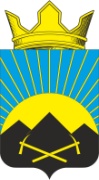 РОССИЙСКАЯ ФЕДЕРАЦИЯРОСТОВСКАЯ ОБЛАСТЬТАЦИНСКИЙ РАЙОНМУНИЦИПАЛЬНОЕ ОБРАЗОВАНИЕ«УГЛЕГОРСКОЕ СЕЛЬСКОЕ ПОСЕЛЕНИЕ»АДМИНИСТРАЦИЯ  УГЛЕГОРСКОГО  СЕЛЬСКОГО  ПОСЕЛЕНИЯ_____________________________________________________________________ПРОТОКОЛ     «07» ноября 2016 г.                           № 8 		            п. Углегорскийзаседания  комиссии  по  чрезвычайным  ситуациям  и обеспечениюпожарной безопасности (КЧС и ПБ)  Углегорского сельского поселения.ПРЕДСЕДАТЕЛЬ: И.о. Главы  Углегорского сельского поселения Л.С. БабичСЕКРЕТАРЬ:   специалист уполномоченный по вопросам ГО и ЧС Углегорского сельского поселения Кучерявая Л.М.ПРИСУТСТВОВАЛИ: члены комиссии по чрезвычайным ситуациям и  пожар-                                         ной безопасности  Углегорского сельского поселения.ПОВЕСТКА ДНЯ: Основные мероприятия в области предупреждения и ликвидации чрезвычайных ситуаций, безопасности людей на водных объектахСЛУШАЛИ: специалиста уполномоченного по вопросам ГО и ЧС Углегорского сельского поселения Кучерявую Л.М.         РЕШИЛИ:Продолжать организацию и выполнение муниципальной программы Тацинского района «Защита населения и территории от чрезвычайных ситуаций, обеспечение пожарной безопасности и безопасности людей на водных объектах 2014 -2018годы». Срок: январь-декабрь 2016г..Принять участие в проведении месячника безопасности на водных объектах в зимний период 2016 года. Срок: ноябрь - декабрь2016г.Организовать и провести профилактические мероприятия «Зимняя рыбалка – 2016г.»Организовать и провести сходы граждан для разъяснения о правилах поведения на льду в осеннее – зимний период. Срок: октябрь – март 2016-2017гг.Разместить на информационных стендах и официальном сайте Углегорского сельского поселения, памятки для любителей зимней рыбалки. Срок: ноябрь 2016г.  6.  Контроль за осуществлением решения комиссии оставляю за собой.     Председатель  комиссии                                                           И.о. Главы Углегорского сельского поселения                   Л.С. Бабич     Секретарь  КЧС и ПБ                                                            Л.М.Кучерявая 